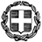 ΕΛΛΗΝΙΚΗ ΔΗΜΟΚΡΑΤΙΑ						Μελίσσια, 1-4-2019ΥΠΟΥΡΓΕΙΟ ΠΑΙΔΕΙΑΣ,						Αρ. Πρωτ.        118 ΕΡΕΥΝΑΣ ΚΑΙ ΘΡΗΣΚΕΥΜΑΤΩΝ						 ΠΕΡΙΦΕΡΕΙΑΚΗ Δ/ΝΣΗ Π.Ε. & Δ.Ε. ΑΤΤΙΚΗΣΔΙΕΥΘΥΝΣΗ ΔΕΥΤΕΡΟΒΑΘΜΙΑΣ ΕΚΠΑΙΔΕΥΣΗΣ Β΄ ΑΘΗΝΑΣ2ο  ΓΥΜΝΑΣΙΟ ΜΕΛΙΣΣΙΩΝ Ταχ. Δ/νση	: Αγ. Ειρήνης 2Β                                                                    Τ.Κ. – Πόλη 	: 15127 Μελίσσια                                                                   Ιστοσελίδα	: 2gym-meliss.att.sch.grEmail		: 2gymmeli@sch.grΤηλέφωνο	: 210 8044824                                                   FAX		: 210 8044837    ΠΡΟΚΗΡΥΞΗ 2/ΜΕΡΗΣ ΕΚΠΑΙΔΕΥΤΙΚΗΣ ΕΚΔΡΟΜΗΣ ΣΤΟ ΕΣΩΤΕΡΙΚΟ ΤΗΣ ΧΩΡΑΣ ΣΤΟ ΠΛΑΙΣΙΟ ΤΟΥ ΑΝΑΛΥΤΙΚΟΥ ΠΡΟΓΡΑΜΜΑΤΟΣ (ΜΑΘΗΜΑΤΑ: ΤΕΧΝΟΛΟΓΙΑ, Β΄ ΓΥΜΝΑΣΙΟΥ)Σας υπενθυμίζουμε ότι: α) η προσφορά κατατίθεται κλειστή σε έντυπη μορφή (όχι με email ή fax) στο σχολείο και β) με κάθε προσφορά κατατίθεται από το ταξιδιωτικό γραφείο απαραιτήτως και Υπεύθυνη Δήλωση ότι διαθέτει βεβαίωση συνδρομής των νόμιμων προϋποθέσεων λειτουργίας τουριστικού γραφείου, η οποία βρίσκεται σε ισχύ.                                                                                                                    Ο Δ/ντης                                                                                                                           ΕΜΜ. ΡΙΤΣΑΤΑΚΗΣ1ΣΧΟΛΕΙΟ                2ο ΓΥΜΝΑΣΙΟ ΜΕΛΙΣΣΙΩΝ2ΠΡΟΟΡΙΣΜΟΣ/ΟΙ-ΗΜΕΡΟΜΗΝΙΑ ΑΝΑΧΩΡΗΣΗΣ ΚΑΙ ΕΠΙΣΤΡΟΦΗΣΤΡΙΚΑΛΑ, ΚΑΡΔΙΤΣΑ, ΛΙΜΝΗ ΠΛΑΣΤΗΡΑ. ΑΝΑΧΩΡΗΣΗ: 9.5.2019 ΕΠΙΣΤΡΟΦΗ: 10.5.20193ΠΡΟΒΛΕΠΟΜΕΝΟΣ ΑΡΙΘΜΟΣ ΣΥΜΜΕΤΕΧΟΝΤΩΝ(ΜΑΘΗΤΕΣ-ΚΑΘΗΓΗΤΕΣ)53-60 ΜΑΘΗΤΕΣ 4 ΕΚΠ/ΚΟΙ4ΜΕΤΑΦΟΡΙΚΟ ΜΕΣΟ/ΠΡΟΣΘΕΤΕΣ ΠΡΟΔΙΑΓΡΑΦΕΣΤΟΥΡΙΣΤΙΚΟ ΛΕΩΦΟΡΕΙΟ ΣΥΝΟΔΟΣ ΠΡΑΚΤΟΡΕΙΟΥ5ΚΑΤΗΓΟΡΙΑ ΚΑΤΑΛΥΜΑΤΟΣ-ΠΡΟΣΘΕΤΕΣ ΠΡΟΔΙΑΓΡΑΦΕΣ(ΜΟΝΟΚΛΙΝΑ/ΔΙΚΛΙΝΑ/ΤΡΙΚΛΙΝΑ-ΠΡΩΙΝΟ Ή ΗΜΙΔΙΑΤΡΟΦΗ) ΔΙΑΜΟΝΗ ΣΤΗΝ ΠΕΡΙΟΧΗ ΤΗΣ ΚΑΡΔΙΤΣΑΣ ΣΕ ΞΕΝΟΔΟΧΕΙΟ 5 ΑΣΤΕΡΩΝΜΕ ΠΡΩΙΝΟ KAI ΒΡΑΔΥΝΟ ΕΝΤΟΣΤΡΙΚΛΙΝΑ ΄Η ΤΕΤΡΑΚΛΙΝΑ ΜΑΘΗΤΩΝ/ΤΡΙΩΝ και ΜΟΝΟΚΛΙΝΑ ΕΚΠ/ΚΩΝΌλα τα δωμάτια να βρίσκονται συγκεντρωμένα μαζί 6ΛΟΙΠΕΣ ΥΠΗΡΕΣΙΕΣ (ΠΡΟΓΡΑΜΜΑ, ΠΑΡΑΚΟΛΟΥΘΗΣΗ ΕΚΔΗΛΩΣΕΩΝ, ΕΠΙΣΚΕΨΗ ΧΩΡΩΝ, ΓΕΥΜΑΤΑ κ.τ.λ.))ΕΠΙΣΚΕΨΕΙΣ ΣΤΟΥΣ ΠΑΡΑΚΑΤΩ ΠΡΟΟΡΙΣΜΟΥΣ :9.5.2019 ΠΟΛΗ ΤΡΙΚΑΛΩΝ (ΠΑΛΑΙΑ ΠΟΛΗ, ΜΥΛΟΣ ΜΑΤΣΟΠΟΥΛΟΥ, ΦΡΟΥΡΙΟ ΤΡΙΚΑΛΩΝ, ΠΥΡΓΟΣ ΡΟΛΟΓΙΟΥ, ΓΕΦΥΡΑ ΛΗΘΑΙΟΥ, ΣΥΝΟΙΚΙΑ ΒΑΡΟΥΣΙ, ΚΕΝΤΡΟ ΙΣΤΟΡΙΑΣ & ΠΟΛΙΤΙΣΜΟΥ ΚΛΙΑΦΑ, ΒΙΟΜΗΧΑΝΙΑ ΑΝΑΨΥΚΤΙΚΩΝ)10.5.2019 ΦΡΑΓΜΑ ΛΙΜΝΗΣ ΠΛΑΣΤΗΡΑ, ΚΑΡΔΙΤΣΑ (ΠΙΝΑΚΟΘΗΚΗ, ΜΟΥΣΕΙΟ ΥΔΡΕΥΣΗΣ, ΛΑΟΓΡΑΦΙΚΟ ΜΟΥΣΕΙΟ)7ΥΠΟΧΡΕΩΤΙΚΗ ΑΣΦΑΛΙΣΗ ΕΥΘΥΝΗΣ ΔΙΟΡΓΑΝΩΤΗΝΑΙ8ΑΣΦΑΛΙΣΗ ΓΙΑ ΙΑΤΡΟΦΑΡΜΑΚΕΥΤΙΚΗ ΠΕΡΙΘΑΛΨΗ ΚΑΙ ΠΡΟΣΘΕΤΗ ΑΣΦΑΛΙΣΗ ΓΙΑ ΚΑΛΥΨΗ ΕΞΟΔΩΝ ΣΕ ΠΕΡΙΠΤΩΣΗ ΑΤΥΧΗΜΑΤΟΣ Η ΑΣΘΕΝΕΙΑΣ.ΝΑΙ9ΤΕΛΙΚΗ ΣΥΝΟΛΙΚΗ ΤΙΜΗ ΟΡΓΑΝΩΜΕΝΟΥ ΤΑΞΙΔΙΟΥ(ΣΥΜΠΕΡΙΛΑΜΒΑΝΟΜΕΝΟΥ  Φ.Π.Α.)ΝΑΙ10ΕΠΙΒΑΡΥΝΣΗ ΑΝΑ ΜΑΘΗΤΗ (ΣΥΜΠΕΡΙΛΑΜΒΑΝΟΜΕΝΟΥ Φ.Π.Α.)ΝΑΙ11ΚΑΤΑΛΗΚΤΙΚΗ ΗΜΕΡΟΜΗΝΙΑ ΚΑΙ ΩΡΑ ΥΠΟΒΟΛΗΣ ΠΡΟΣΦΟΡΑΣ8.4.2019 14:0012ΗΜΕΡΟΜΗΝΙΑ ΚΑΙ ΩΡΑ ΑΝΟΙΓΜΑΤΟΣ ΠΡΟΣΦΟΡΩΝ8.4.2019 14:15